Regeling cameratoezicht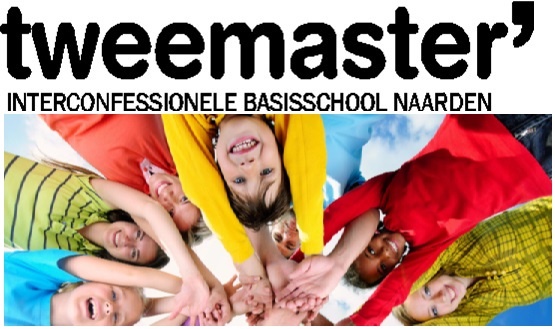 Interconfessioneel Basisonderwijs (PC/RK) NaardenReglement cameratoezicht IC (PC/RK) Basisonderwijs NaardenDit reglement cameratoezicht heeft betrekking op alle locaties van de IC (PC/RK) Basisonderwijs Naarden waar toezicht door middel van camerasystemen wordt ingezet. Het geeft een beschrijving van taken, verantwoordelijkheden en procedures over het cameratoezicht, met het oog op integer gebruik van het camerasysteem en de bescherming van privacy van leerlingen, medewerkers en bezoekers.Artikel 1 – Begripsbepalingen  1. 	In dit reglement wordt verstaan onder:  Cameratoezicht: toezicht met behulp van camera’s, waardoor er sprake is van verwerking van persoonsgegevens als bedoeld in de Algemene Verordening Gegevensbescherming. Heimelijk cameratoezicht: toezicht met behulp van verborgen en/of niet-zichtbare camera’s, of cameratoezicht dat niet kenbaar is gemaakt aan leerlingen en/of hun wettelijk vertegenwoordiger, medewerkers en bezoekers.  Serverruimte: de van een toegangscontrolesysteem voorziene  ruimte, waar de server of opnameapparatuur staat waarop de opgenomen camerabeelden geregistreerd staan. Camerasysteem: het geheel van camera’s, monitoren, opnameapparatuur, verbindingskasten, verbindingen en bevestigen waarmee het cameratoezicht wordt uitgevoerd.  Cameraobservatieruimte: een centraal gesitueerde, van een toegangscontrolesysteem voorziene  ruimte, waarin de camerabeelden - van alle locaties - centraal live worden bekeken en/of waar ook de mogelijkheid bestaat  om opgenomen camerabeelden terug te kijken en/of op een informatiedrager te plaatsen.  Camerabeeld: de door het cameratoezicht verkregen camerabeeld. Beheerder: de door het college van bestuur/bestuur aangewezen medewerker van de onderwijsinstelling, die verantwoordelijk is voor de inrichting, het beheer en toezicht op het cameratoezicht. Locatiebeheerder: een door het college van bestuur/bestuur als zodanig aangewezen persoon die belast is met het cameratoezicht op één of meerdere locaties van de onderwijsinstelling.Technisch beheerder: de functionaris, die onder verantwoordelijkheid van de beheerder, is belast met het technisch beheer van het camerasysteem.  Incident: een waargenomen ongewenst en/of strafbaar feit, ongeval of andere gebeurtenis die vraagt om handhaving, onderzoek en/of strafrechtelijke vervolging.  Artikel 2 –Werkingssfeer en doelstellingen cameratoezicht  Dit reglement is van toepassing op leerlingen en/of hun wettelijk vertegenwoordiger, medewerkers en bezoekers die zich bevinden in de gebouwen of op de terreinen van de IC (PC/RK) Basisonderwijs Naarden. Het inzetten van cameratoezicht, en het gebruik van de camerabeelden, is alleen toegestaan voor:  de bescherming van de veiligheid en gezondheid van leerlingen, medewerkers en bezoekers; de beveiliging van de toegang tot gebouwen en terreinen, waaronder mede is begrepen het weren van ongewenste bezoekers; de bewaking van zaken die zich in gebouwen of op terreinen bevinden; het vastleggen van incidenten. Camerabeelden worden uitsluitend gebruikt ten behoeve van de doelstelling zoals genoemd in lid 1. Artikel 3 – Taken en verantwoordelijkheden Het cameratoezicht geschiedt onder verantwoordelijkheid van het bestuur.  Alvorens te besluiten tot het instellen of intensiveren van cameratoezicht, voert het bestuur een privacytoets uit, waarbij de mate van inbreuk op de privacy van de leerlingen, medewerkers en bezoekers wordt afgewogen tegen het belang van de onderwijsinstelling om cameratoezicht te gebruiken. Hierbij wordt meegewogen of de doelstellingen als geformuleerd in artikel 2, op een andere wijze kunnen worden bereikt, met een minder ingrijpend middel dan cameratoezicht.  Het bestuur wijst een beheerder aan die verantwoordelijk is voor de inrichting, het beheer en toezicht op het cameratoezicht binnen de onderwijsinstelling, alsmede een technisch beheerder die, onder verantwoordelijkheid van de beheerder, belast is met het technisch beheer van het camerasysteem. Dit is de security officer en de directeur zoals benoemd in het beleidsstuk IBPDe beheerder wijst bevoegde medewerkers aan, en zo nodig een of meer locatiebeheerder(s).  De beheerder wijst voor zichzelf en voor de locatiebeheerder een plaatsvervanger aan, die in geval van afwezigheid van de beheerder respectievelijk locatiebeheerder in diens taken en verantwoordelijkheden treedt.  De beheerder, locatiebeheerder(directeur) en bevoegde medewerkers zijn bevoegd tot het live uitkijken van camerabeelden.  De beheerder en locatiebeheerder (directeur) zijn bevoegd tot het terugkijken en uitgeven van opgenomen camerabeelden.  De beheerder en locatiebeheerder(directeur) kunnen een bevoegde medewerker autoriseren om – onder verantwoordelijkheid van de beheerder of locatiebeheerder - onder nader te stellen voorwaarden en voor een vooraf bepaald doel cq. een vooraf bepaalde periode camerabeelden terug te kijken.    Artikel 4 – Inrichten camerasysteem en beveiliging De beheerder is verantwoordelijk voor de inrichting van het camerasysteem en de plaatsing van de camera’s, binnen de kaders van de door het bestuur uitgevoerde privacytoets als bedoeld in artikel 3 lid 2. De beheerder zorgt voor passende technische en organisatorische maatregelen om de camerabeelden te beveiligen tegen verlies of tegen enige vorm van onrechtmatig gebruik. Deze maatregelen garanderen, rekening houdend met de stand van de techniek (zoals te doen gebruikelijk in de informatiebeveiligings- en beveiligingsbranche) en de kosten van de tenuitvoerlegging, een passend beveiligingsniveau gelet op de risico’s van het cameratoezicht en de aard van te beschermen camerabeelden met zich meebrengen. De maatregelen betreffen het camerasysteem, de serverruimte en cameraobservatieruimte.  Het terugkijken van opgenomen camerabeelden geschiedt slechts in aanwezigheid van twee daartoe bevoegd verklaarde personen. De met cameratoezicht belaste medewerkers gaan vertrouwelijk en integer om met de kennis die zij tot zich krijgen vanwege het cameratoezicht, in het bijzonder met betrekking tot de privacy van leerlingen, medewerkers en bezoekers. Voor zover daar arbeidsrechtelijk niet in is voorzien, sluit de beheerder daartoe een geheimhoudingsverklaring met de locatiebeheerder(s), technisch beheerder en/of bevoegde medewerker(s).  De beheerder draagt er zorg voor dat het cameratoezicht kenbaar wordt gemaakt aan leerlingen en/of hun wettelijk vertegenwoordiger, medewerkers en bezoekers op zichtbare en herkenbare wijze, zoals maar niet beperkt tot borden en stickers bij de ingang van de gebouwen of terreinen van de onderwijsinstelling.  Voor zover er in het camerasysteem camerabeelden worden opgeslagen, worden deze beelden na uiterlijk vier weken na de opname automatisch gewist, tenzij er een incident is geconstateerd op basis waarvan het noodzakelijk is de met het incident samenhangende camerabeelden te bewaren. Na afhandeling van het incident worden de betreffende camerabeelden (en eventueel gemaakte kopieën of afdrukken) gewist. Het camerasysteem is zodanig uitgerust dat het terugkijken van opgenomen camerabeelden of het uitgeven daarvan slechts mogelijk is in de cameraobservatieruimte of via een app waar alleen de locatiebeheerder toegang toe heeft.  Voor zover er live camerabeelden worden uitgekeken in een andere ruimte dan de serverruimte of cameraobservatieruimte, zijn er technische en organisatorische maatregelen genomen die het onbevoegd meekijken zoveel als redelijkerwijs mogelijk voorkomen.  Voor zover er bij het inrichten van het camerasysteem voor gekozen wordt om de leerlingen, medewerkers en bezoekers via een monitor live terugkoppeling te geven van de camerabeelden, kunnen deze live camerabeelden alleen betrekking hebben op deze betreffende leerlingen, medewerkers en bezoekers.  Bewerking van camerabeelden vindt slechts plaats in het kader van het verscherpen van deze camerabeelden.  Artikel 5 – Inzage en uitgifte opgenomen camerabeelden aan derden Op verzoek van politie, rechter-commissaris of (hulp)officier van justitie kan inzage worden gegeven in (opgenomen) camerabeelden in het kader van de uitoefening van diens publiekrechtelijke taak.  Uitgifte van camerabeelden vindt slechts plaats op vordering van de politie, rechter-commissaris of (hulp)officier van justitie waarbij de vordering gebaseerd is op een wettelijke grondslag.    Alvorens tot inzage of uitgifte over te gaan, legitimeert de betreffende functionaris zich vooraf ten overstaan van de beheerder of locatiebeheerder, en tekent voor ontvangst van de uitgegeven camerabeelden.  De inzage en uitgifte wordt door de beheerder of locatiebeheerder geregistreerd.  Aan andere derden wordt geen inzage in de camerabeelden gegeven, of camerabeelden uitgegeven,  anders dan met de uitdrukkelijke toestemming van de betrokken leerling en/of hun wettelijk vertegenwoordiger, medewerker of bezoeker.  Artikel 6 – Rechten van betrokkenen  Betrokken leerlingen en/of hun wettelijk vertegenwoordiger, medewerkers en bezoekers komen de rechten toe zoals bedoeld in de Algemene Verordening Gegevensbescherming (tot 25 mei 2018 de Wet bescherming persoonsgegevens). Hieronder vallen het recht op inzage, correctie en verwijdering van camerabeelden waarop zij zijn afgebeeld.   Een verzoek tot inzage in camerabeelden geschiedt schriftelijk of per e-mail aan de beheerder, die binnen 10 werkdagen na ontvangst van het verzoek inhoudelijk zal reageren.  Het verzoek tot inzage wordt afgewezen wanneer het verzoek tot inzage in camerabeelden ongespecificeerd is, of als met dit verzoek kennelijk misbruikt van recht wordt gemaakt. In geval van een incident, kan een inzageverzoek worden geweigerd als dat noodzakelijk is in het belang van de voorkoming, opsporing en vervolging van strafbare feiten. Klachten over de toepassing van het camerasysteem, dit reglement en over het gedrag van de beheerder, locatiebeheerder of de bevoegde medewerkers, worden schriftelijk ingediend bij het bestuur. Het bestuur zal binnen 6 weken na datum ontvangst van de klacht reageren.Artikel 7– Heimelijk cameratoezicht Heimelijk cameratoezicht is slechts toegestaan indien regulier cameratoezicht en andere door de onderwijsinstelling genomen maatregelen en inspanningen, niet leiden tot beëindiging van de structurele incidenten. Het inzetten van heimelijk cameratoezicht is niet mogelijk voor preventieve doeleinden.  Voornoemd heimelijk cameratoezicht mag alleen tijdelijk en op zodanige wijze worden ingezet, dat inbreuk op de persoonlijke levenssfeer van de leerlingen, medewerkers en bezoekers zo klein mogelijk is. Heimelijk cameratoezicht is uitsluitend toegestaan na specifieke voorafgaande schriftelijke toestemming van het bestuur onder vermelding van de voorwaarden waaronder het heimelijk cameratoezicht plaatsvindt. De onderwijsinstelling informeert – voor zover redelijkerwijs mogelijk - achteraf de betrokken leerlingen en/of hun wettelijk vertegenwoordiger, medewerkers en bezoekers over het toegepaste heimelijk cameratoezicht.  Voordat heimelijk cameratoezicht wordt toegepast, moet er eerst een DPIA* uitgevoerd worden. Ook als het heimelijk cameratoezicht incidenteel is.  Artikel 8 – Verslaglegging en rapportage  De beheerder rapporteert tenminste jaarlijks aan het bestuur over het toegepaste cameratoezicht, waaronder begrepen is een verslag over de verstrekkingen van camerabeelden zoals bedoeld in artikel 5.  Jaarlijks wordt door het bestuur gerapporteerd aan de MR over het cameratoezicht betreffende het voorafgaande jaar (over aard, frequentie en lengte van het toezicht). Daarbij wordt specifiek gemeld indien heimelijk cameratoezicht is toegepast.  Artikel 9 – Slotbepaling   Het bestuur stelt dit reglement vast. Voorafgaand aan het vaststellen, wijzigen of intrekken van dit reglement cameratoezicht, vraagt het bestuur de MR om instemming.  Het reglement treedt onmiddellijk in werking. Een wijziging in dit reglement treedt in werking binnen 30 dagen na bekendmaking van de wijziging.   *  Een DPIA is een instrument om vooraf de privacyrisico's van een gegevensverwerking in kaart te brengen en vervolgens maatregelen te kunnen nemen om de risico's te verkleinen. In de Nederlandse vertaling van de AVG wordt de term Data Protection Impact Assessment (DPIA) gegevensbeschermingseffectbeoordeling genoemd.